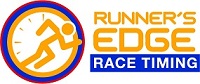 Pat Savage Youth InviteOctober 03, 2015Runner's Edge Race Timing Runner's Edge Race Timing Overall Finish List - BoysYouth Boys and Girls 2 Mile O'all   Adj Place  Place Bib No Name                   Team                                    Time    Pace   Yr.    1      1   3995  Ben Akason            Wilmette Junior High                   11:48.00  5:54/M  8th     2      2    180  Ben Ryan              Gwendolyn Brooks MS                    11:55.37  5:58/M  7th     3      3    214  Julian Granzetto      Haven Middle School                    12:05.91  6:03/M  8th     4      4    590  Ryan Desantia         St. Benedict                           12:14.73  6:07/M  8th     5      5    222  Sacred Michelin       Haven Middle School                    12:17.11  6:09/M  8th     6      6    313  Nick Marsden          Lincoln Jr. High                       12:21.78  6:11/M  8th     7  (< 5)    395  Alex Owens            Pope John 23                           12:25.45  6:13/M  8th     8      7    186  Will Vejcik           Gwendolyn Brooks MS                    12:33.14  6:17/M  8th     9      8   3997  Nicholas Chang        Wilmette Junior High                   12:38.56  6:19/M  7th    10      9    616  Kyle McGovern         St. Benedict                           12:38.59  6:19/M  7th    11     10    490  Eric Stemper          Queen of Angels                        12:40.88  6:20/M  8th    12  (< 5)    646  Everet Andrew         St. Francis Xavier Wilmette            12:41.21  6:21/M  8th    13     11    585  Jonathon Archer       St. Benedict                           12:46.85  6:23/M  7th    14     12   3996  Jack Albrighton       Wilmette Junior High                   12:49.16  6:25/M  7th    15     13    226  Jack Rutstein         Haven Middle School                    12:50.12  6:25/M  8th    16  (< 5)    651  Andrew Flynn          St. Francis Xavier Wilmette            12:51.29  6:26/M  7th    17     14   3989  Thomas Stanton        Whitney Young AC                       12:53.10  6:27/M  8th    18     15     72  Elliott Meyers        Chicago Int'l Irving Park              12:53.17  6:27/M  7th    19     16    218  Andrew Hecker         Haven Middle School                    12:54.93  6:27/M  6th    20     17    379  Kadin Camburn         Park View                              12:59.55  6:30/M  8th    21     18   3979  Taft Hammond          Whitney Young AC                       13:04.72  6:32/M  8th    22  (< 5)    297  Enrique Garcia        Intrinsic Schools                      13:05.40  6:33/M  8th    23     19    230  Graham Umbanhowar     Haven Middle School                    13:07.75  6:34/M  8th    24     20   3974  Seth Carlson          Whitney Young AC                       13:08.46  6:34/M  7th    25     21   3985  Daniell Murphey       Whitney Young AC                       13:09.11  6:35/M  7th    26     22    225  Sachin Patel          Haven Middle School                    13:09.67  6:35/M  7th    27     23   3990  Enrique Vargas        Whitney Young AC                       13:11.97  6:36/M  8th    28     24    229  Dajour Stephens       Haven Middle School                    13:14.87  6:37/M  6th    29     25    355  Danny Leonard         Old St. Mary's                         13:15.02  6:38/M  5th    30     26    622  Declan Ochoa          St. Benedict                           13:18.01  6:39/M  5th    31     27    472  Joey Hartman          Queen of Angels                        13:22.82  6:41/M  6th    32     28    436  Ryan Schaefer         Queen of All Saints                    13:24.53  6:42/M  6th    33     29   3999  Ben Keenan            Wilmette Junior High                   13:30.78  6:45/M  7th    34     30   3983  Graham Mauer          Whitney Young AC                       13:32.58  6:46/M  8th    35     31   3988  Kai Ramierz           Whitney Young AC                       13:34.97  6:47/M  7th    36     32    366  Chase Pitre           Old St. Mary's                         13:36.34  6:48/M  6th    37     33    354  Alex Leonard          Old St. Mary's                         13:38.25  6:49/M  4th    38     34    178  Leo Rooney            Gwendolyn Brooks MS                    13:41.77  6:51/M  6th    39     35    619  Sean Molloy           St. Benedict                           13:41.84  6:51/M  6th    40     36   4001  Peter Nelson          Wilmette Junior High                   13:41.95  6:51/M  7th    41     37    441  Joshua Woodward       Queen of All Saints                    13:44.09  6:52/M  8th    42  (> 7)   3987  David Pavletic        Whitney Young AC                       13:44.92  6:52/M  8th    43  (> 7)   3991  Rob Warnke            Whitney Young AC                       13:45.73  6:53/M  7th    44     38    631  Sebastian Sherwin     St. Benedict                           13:50.47  6:55/M  8th    45     39    151  Owen Arnold           Gwendolyn Brooks MS                    13:52.09  6:56/M  7th    46     40    466  Cristian Dela Cruz    Queen of Angels                        13:53.18  6:57/M  8th    47     41    423  Sal Gumina            Queen of All Saints                    13:55.00  6:58/M  8th    48     42    182  Kai Short             Gwendolyn Brooks MS                    13:55.24  6:58/M  8th    49  (< 5)    244  Mathew Espinoza       Old Orchard Jr. High                   13:57.15  6:59/M  8th    50     43    311  Isaiah Iverson        Lincoln Jr. High                       13:57.90  6:59/M  8th    51     44    363  Andrew Nelson         Old St. Mary's                         13:59.49  7:00/M  4th    52     45    179  Jacob Rundell         Gwendolyn Brooks MS                    14:00.21  7:00/M  8th    53     46    425  Trevor Johnson        Queen of All Saints                    14:01.71  7:01/M  6th    54     47    435  Colin Schaefer        Queen of All Saints                    14:02.35  7:01/M  6th    55     48    605  Jack Klein            St. Benedict                           14:02.66  7:01/M  6th    56  (< 5)    522  Nate Affolter         St. Josaphat                           14:10.38  7:05/M  5th    57  (> 7)    591  Matthew Desantis      St. Benedict                           14:11.29  7:06/M  5th    58  (< 5)    523  Ryan Alessi           St. Josaphat                           14:12.81  7:06/M  5th    59     49    469  Peter Flynn           Queen of Angels                        14:17.85  7:09/M  6th    60  (> 7)    208  Ellis Allen           Haven Middle School                    14:22.17  7:11/M  7th    61     50    383  Avery Galson          Park View                              14:32.36  7:16/M  7th    62     51    434  Liam Ryan             Queen of All Saints                    14:32.68  7:16/M  7th    63     52     64  Seth Karall           Chicago Int'l Irving Park              14:34.15  7:17/M  8th    64     53    187  Tobias West           Gwendolyn Brooks MS                    14:37.31  7:19/M  6th    65  (> 7)   3981  Sean Ko               Whitney Young AC                       14:38.76  7:19/M  7th    66     54    312  Matthew Lande         Lincoln Jr. High                       14:39.98  7:20/M  8th    67     55    358  Kainoa Lugo           Old St. Mary's                         14:41.91  7:21/M  6th    68  (> 7)    164  Charlie Matyas        Gwendolyn Brooks MS                    14:42.18  7:21/M  7th    69  (> 7)    185  Ezra Stukel           Gwendolyn Brooks MS                    14:52.46  7:26/M  6th    70     56   4003  Ric Vandergraaf       Wilmette Junior High                   14:55.97  7:28/M  7th    71  (> 7)    221  John Martin           Haven Middle School                    14:56.76  7:28/M  8th    72  (> 7)    210  Will Coutre           Haven Middle School                    14:58.11  7:29/M  6th    73  (< 5)    539  Beau Ryan             St. Josaphat                           14:59.56  7:30/M  5th    74  (> 7)    184  Dante Stukel          Gwendolyn Brooks MS                    15:02.58  7:31/M  6th    75     57    464  Dylan Christianson    Queen of Angels                        15:08.21  7:34/M  8th    76  (> 7)    175  Mateo Reyes           Gwendolyn Brooks MS                    15:08.63  7:34/M  7th    77  (> 7)    176  Cooper Ricks          Gwendolyn Brooks MS                    15:10.74  7:35/M  7th    78     58    361  Patrick Navarre       Old St. Mary's                         15:30.33  7:45/M  8th    79  (> 7)    155  James Buttitta        Gwendolyn Brooks MS                    15:32.17  7:46/M  6th    80  (> 7)    154  Gino Buttitta         Gwendolyn Brooks MS                    15:36.81  7:48/M  7th    81     59    481  Luke Masseur          Queen of Angels                        15:43.60  7:52/M  8th    82     60     90  Taji Young            Chicago Int'l Irving Park              15:45.73  7:53/M  7th    83     61     49  Kyle Agno             Chicago Int'l Irving Park              15:57.48  7:59/M  7th    84     62    316  Omer Naveed           Lincoln Jr. High                       16:00.76  8:00/M  8th    85     63    364  Thomas Nelson         Old St. Mary's                         16:04.51  8:02/M  6th    86     64    428  Leyton Meadows        Queen of All Saints                    16:05.18  8:03/M  6th    87  (> 7)    148  Sebastian Aguilar-RiplGwendolyn Brooks MS                    16:06.91  8:03/M  6th    88     65     71  Elyan Mendez          Chicago Int'l Irving Park              16:07.08  8:04/M  7th    89  (> 7)    156  Owen Campbell         Gwendolyn Brooks MS                    16:07.70  8:04/M  6th    90  (< 5)    537  Jeremy Peddle         St. Josaphat                           16:08.86  8:04/M  6th    91  (< 5)    298  David Kilpatrick      Intrinsic Schools                      16:17.55  8:09/M  8th    92  (> 7)   3980  Christian Kalifa      Whitney Young AC                       16:17.73  8:09/M  7th    93     66   4004  Joao Viola            Wilmette Junior High                   16:24.86  8:12/M  7th    94     67    318  Ismail Patel          Lincoln Jr. High                       16:40.73  8:20/M  8th    95  (> 7)   3972  Evan Burleigh         Whitney Young AC                       16:41.99  8:21/M  7th    96     68    465  Connell Cunningham    Queen of Angels                        16:47.13  8:24/M  8th    97  (> 7)   4000  Max Marshall          Wilmette Junior High                   16:50.08  8:25/M  7th    98     69    386  Henry Mayo            Park View                              16:52.41  8:26/M  4th    99  (> 7)    483  Jack McCarthy         Queen of Angels                        16:58.37  8:29/M  8th   100  (> 7)    432  Liam Newton           Queen of All Saints                    16:59.29  8:30/M  6th  O'all   Adj Place  Place Bib No Name                   Team                                    Time    Pace   Yr.  101  (> 7)   3998  Zack Jobs             Wilmette Junior High                   17:05.28  8:33/M  7th   102     70    380  Zachary Cheuk         Park View                              17:05.65  8:33/M  7th   103     71     52  Alberto Cortez        Chicago Int'l Irving Park              17:14.28  8:37/M  7th   104     72    381  Charlie Conkle        Park View                              17:15.17  8:38/M  8th   105     73     84  Joshua Rosario        Chicago Int'l Irving Park              17:22.62  8:41/M  7th   106  (> 7)    362  Peter Navarre         Old St. Mary's                         17:23.13  8:42/M  6th   107  (> 7)    474  Owen Krappman         Queen of Angels                        17:29.20  8:45/M  8th   108     74    308  Matthew Carey         Lincoln Jr. High                       17:35.18  8:48/M  7th   109  (> 7)     80  Zayd Puzon            Chicago Int'l Irving Park              17:47.85  8:54/M  6th   110  (> 7)    172  Elias Newton          Gwendolyn Brooks MS                    17:54.76  8:57/M  6th   111  (> 7)     68  Owen Mastroianni      Chicago Int'l Irving Park              17:58.47  8:59/M  7th   112  (> 7)    486  Sean Peterson         Queen of Angels                        17:58.77  8:59/M  6th   113  (> 7)    440  Joey Wlodarczyk       Queen of All Saints                    17:59.80  9:00/M  6th   114  (> 7)    426  Kenny MacAskill       Queen of All Saints                    18:03.75  9:02/M  6th   115  (> 7)    433  Jordan Perez          Queen of All Saints                    18:15.30  9:08/M  6th   116  (> 7)    421  Jack Fowler           Queen of All Saints                    18:21.44  9:11/M  6th   117  (> 7)    427  Brennan McNamara      Queen of All Saints                    18:22.88  9:11/M  6th   118  (> 7)   3976  Joey Cumpian          Whitney Young AC                       19:03.16  9:32/M  7th   119     75    320  Zach Thompson         Lincoln Jr. High                       19:10.85  9:35/M  8th   120  (< 5)    296  Andres Bedoya         Intrinsic Schools                      19:13.37  9:37/M  7th   121  (> 7)    157  Simon Hartich         Gwendolyn Brooks MS                    19:19.89  9:40/M  7th   122  (> 7)    159  Charles Kennedy       Gwendolyn Brooks MS                    19:20.34  9:40/M  8th   123  (> 7)     70  Jeremy Mednis         Chicago Int'l Irving Park              19:32.06  9:46/M  8th   124  (> 7)    360  Henry Navarre         Old St. Mary's                         20:03.20 10:02/M  4th   125  (> 7)    170  Daniel Monty          Gwendolyn Brooks MS                    20:18.96 10:09/M  7th   126  (> 7)    181  Jack Shannon          Gwendolyn Brooks MS                    20:21.02 10:11/M  6th   127  (> 7)    482  Patrick McCabe        Queen of Angels                        20:55.12 10:28/M  7th   128  (> 7)    167  Sean McGrath          Gwendolyn Brooks MS                    21:05.85 10:33/M  7th   129  (> 7)    147  Marcelo Acevedo       Gwendolyn Brooks MS                    21:35.35 10:48/M  7th   130  (> 7)    319  Ryan Tepperman        Lincoln Jr. High                       22:04.64 11:02/M  8th   131  (> 7)    429  Jack Murphy           Queen of All Saints                    23:41.61 11:51/M  6th   132  (> 7)     75  Kevin Oshema          Chicago Int'l Irving Park              23:55.84 11:58/M  8th   133  (> 7)     55  Jacob Dillon          Chicago Int'l Irving Park              24:01.19 12:01/M  8th   134  (> 7)     54  Tyler Delizo          Chicago Int'l Irving Park              24:01.20 12:01/M  7th   135  (> 7)    188  Owen Winter           Gwendolyn Brooks MS                    24:13.71 12:07/M  7th   136  (> 7)    161  Noa Lloyd             Gwendolyn Brooks MS                    24:48.09 12:24/M  6th Team Summary Report - BoysYouth Boys and Girls 2 Mile                                          Top  5             ------- Finishers ------- Place  Team                              Places              1   2   3   4   5  6*  7*            1 Haven Middle School                    56               3   5  13  16  19  22  24                 Top  5 Times: 1:03:15.82    2 St. Benedict                           85               4   9  11  26  35  38  48                 Top  5 Times: 1:04:40.02    3 Wilmette Junior High                   86               1   8  12  29  36  56  66                 Top  5 Times: 1:04:28.45    4 Whitney Young AC                       96              14  18  20  21  23  30  31                 Top  5 Times: 1:05:27.36    5 Gwendolyn Brooks MS                   124               2   7  34  39  42  45  53                 Top  5 Times: 1:05:57.61    6 Queen of Angels                       183              10  27  40  49  57  59  68                 Top  5 Times: 1:09:22.94    7 Old St. Mary's                        189              25  32  33  44  55  58  63                 Top  5 Times: 1:09:11.01    8 Queen of All Saints                   199              28  37  41  46  47  51  64                 Top  5 Times: 1:09:07.68    9 Lincoln Jr. High                      232               6  43  54  62  67  74  75                 Top  5 Times: 1:13:41.15   10 Chicago Int'l Irving Park             253              15  52  60  61  65  71  73                 Top  5 Times: 1:15:17.61   11 Park View                             278              17  50  69  70  72                         Top  5 Times: 1:18:45.14 Inc. Old Orchard Jr. High                 1 finishers                                                  Top  5 Times:  Inc. Intrinsic Schools                    3 finishers                                                  Top  5 Times:  Inc. Pope John 23                         1 finishers                                                  Top  5 Times:  Inc. St. Josaphat                         4 finishers                                                  Top  5 Times:  Inc. St. Francis Xavier Wilmette          2 finishers                                                  Top  5 Times: Detail Team Results - BoysYouth Boys and Girls 2 MileHaven Middle School    Finish Position -     1  Team Score (places):  56  Team Score (times):   1:03:15.82   Average Time: 12:39.16                                          Overall        Cum.                  Cum.        Time Place Bib No Name                 Yr.     Place        Place      Time        Time        Back    1    214  Julian Granzetto       8th      3            3       12:05.91     12:05.91     0:00.00    2    222  Sacred Michelin        8th      5            8       12:17.11     24:23.02     0:11.20    3    226  Jack Rutstein          8th     13           21       12:50.12     37:13.14     0:44.21    4    218  Andrew Hecker          6th     16           37       12:54.93     50:08.07     0:49.02    5    230  Graham Umbanhowar      8th     19           56       13:07.75   1:03:15.82     1:01.84    6    225  Sachin Patel           7th     22           78       13:09.67   1:16:25.49     1:03.76    7    229  Dajour Stephens        6th     24          102       13:14.87   1:29:40.36     1:08.96    8    208  Ellis Allen            7th  More Than  7          14:22.17   1:44:02.53     2:16.26    9    221  John Martin            8th  More Than  7          14:56.76   1:58:59.29     2:50.85   10    210  Will Coutre            6th  More Than  7          14:58.11   2:13:57.40     2:52.20St. Benedict    Finish Position -     2  Team Score (places):  85  Team Score (times):   1:04:40.02   Average Time: 12:56.00                                          Overall        Cum.                  Cum.        Time Place Bib No Name                 Yr.     Place        Place      Time        Time        Back    1    590  Ryan Desantia          8th      4            4       12:14.73     12:14.73     0:00.00    2    616  Kyle McGovern          7th      9           13       12:38.59     24:53.32     0:23.86    3    585  Jonathon Archer        7th     11           24       12:46.85     37:40.17     0:32.12    4    622  Declan Ochoa           5th     26           50       13:18.01     50:58.18     1:03.28    5    619  Sean Molloy            6th     35           85       13:41.84   1:04:40.02     1:27.11    6    631  Sebastian Sherwin      8th     38          123       13:50.47   1:18:30.49     1:35.74    7    605  Jack Klein             6th     48          171       14:02.66   1:32:33.15     1:47.93    8    591  Matthew Desantis       5th  More Than  7          14:11.29   1:46:44.44     1:56.56Wilmette Junior High    Finish Position -     3  Team Score (places):  86  Team Score (times):   1:04:28.45   Average Time: 12:53.69                                          Overall        Cum.                  Cum.        Time Place Bib No Name                 Yr.     Place        Place      Time        Time        Back    1   3995  Ben Akason             8th      1            1       11:48.00     11:48.00     0:00.00    2   3997  Nicholas Chang         7th      8            9       12:38.56     24:26.56     0:50.56    3   3996  Jack Albrighton        7th     12           21       12:49.16     37:15.72     1:01.16    4   3999  Ben Keenan             7th     29           50       13:30.78     50:46.50     1:42.78    5   4001  Peter Nelson           7th     36           86       13:41.95   1:04:28.45     1:53.95    6   4003  Ric Vandergraaf        7th     56          142       14:55.97   1:19:24.42     3:07.97    7   4004  Joao Viola             7th     66          208       16:24.86   1:35:49.28     4:36.86    8   4000  Max Marshall           7th  More Than  7          16:50.08   1:52:39.36     5:02.08    9   3998  Zack Jobs              7th  More Than  7          17:05.28   2:09:44.64     5:17.28Whitney Young AC    Finish Position -     4  Team Score (places):  96  Team Score (times):   1:05:27.36   Average Time: 13:05.47                                          Overall        Cum.                  Cum.        Time Place Bib No Name                 Yr.     Place        Place      Time        Time        Back    1   3989  Thomas Stanton         8th     14           14       12:53.10     12:53.10     0:00.00    2   3979  Taft Hammond           8th     18           32       13:04.72     25:57.82     0:11.62    3   3974  Seth Carlson           7th     20           52       13:08.46     39:06.28     0:15.36    4   3985  Daniell Murphey        7th     21           73       13:09.11     52:15.39     0:16.01    5   3990  Enrique Vargas         8th     23           96       13:11.97   1:05:27.36     0:18.87    6   3983  Graham Mauer           8th     30          126       13:32.58   1:18:59.94     0:39.48    7   3988  Kai Ramierz            7th     31          157       13:34.97   1:32:34.91     0:41.87    8   3987  David Pavletic         8th  More Than  7          13:44.92   1:46:19.83     0:51.82    9   3991  Rob Warnke             7th  More Than  7          13:45.73   2:00:05.56     0:52.63   10   3981  Sean Ko                7th  More Than  7          14:38.76   2:14:44.32     1:45.66   11   3980  Christian Kalifa       7th  More Than  7          16:17.73   2:31:02.05     3:24.63   12   3972  Evan Burleigh          7th  More Than  7          16:41.99   2:47:44.04     3:48.89   13   3976  Joey Cumpian           7th  More Than  7          19:03.16   3:06:47.20     6:10.06Gwendolyn Brooks MS    Finish Position -     5  Team Score (places): 124  Team Score (times):   1:05:57.61   Average Time: 13:11.52                                          Overall        Cum.                  Cum.        Time Place Bib No Name                 Yr.     Place        Place      Time        Time        Back    1    180  Ben Ryan               7th      2            2       11:55.37     11:55.37     0:00.00    2    186  Will Vejcik            8th      7            9       12:33.14     24:28.51     0:37.77    3    178  Leo Rooney             6th     34           43       13:41.77     38:10.28     1:46.40    4    151  Owen Arnold            7th     39           82       13:52.09     52:02.37     1:56.72    5    182  Kai Short              8th     42          124       13:55.24   1:05:57.61     1:59.87    6    179  Jacob Rundell          8th     45          169       14:00.21   1:19:57.82     2:04.84    7    187  Tobias West            6th     53          222       14:37.31   1:34:35.13     2:41.94    8    164  Charlie Matyas         7th  More Than  7          14:42.18   1:49:17.31     2:46.81    9    185  Ezra Stukel            6th  More Than  7          14:52.46   2:04:09.77     2:57.09   10    184  Dante Stukel           6th  More Than  7          15:02.58   2:19:12.35     3:07.21   11    175  Mateo Reyes            7th  More Than  7          15:08.63   2:34:20.98     3:13.26   12    176  Cooper Ricks           7th  More Than  7          15:10.74   2:49:31.72     3:15.37   13    155  James Buttitta         6th  More Than  7          15:32.17   3:05:03.89     3:36.80   14    154  Gino Buttitta          7th  More Than  7          15:36.81   3:20:40.70     3:41.44   15    148  Sebastian Aguilar-Riple6th  More Than  7          16:06.91   3:36:47.61     4:11.54   16    156  Owen Campbell          6th  More Than  7          16:07.70   3:52:55.31     4:12.33   17    172  Elias Newton           6th  More Than  7          17:54.76   4:10:50.07     5:59.39   18    157  Simon Hartich          7th  More Than  7          19:19.89   4:30:09.96     7:24.52   19    159  Charles Kennedy        8th  More Than  7          19:20.34   4:49:30.30     7:24.97   20    170  Daniel Monty           7th  More Than  7          20:18.96   5:09:49.26     8:23.59   21    181  Jack Shannon           6th  More Than  7          20:21.02   5:30:10.28     8:25.65   22    167  Sean McGrath           7th  More Than  7          21:05.85   5:51:16.13     9:10.48   23    147  Marcelo Acevedo        7th  More Than  7          21:35.35   6:12:51.48     9:39.98   24    188  Owen Winter            7th  More Than  7          24:13.71   6:37:05.19    12:18.34   25    161  Noa Lloyd              6th  More Than  7          24:48.09   7:01:53.28    12:52.72Queen of Angels    Finish Position -     6  Team Score (places): 183  Team Score (times):   1:09:22.94   Average Time: 13:52.59                                          Overall        Cum.                  Cum.        Time Place Bib No Name                 Yr.     Place        Place      Time        Time        Back    1    490  Eric Stemper           8th     10           10       12:40.88     12:40.88     0:00.00    2    472  Joey Hartman           6th     27           37       13:22.82     26:03.70     0:41.94    3    466  Cristian Dela Cruz     8th     40           77       13:53.18     39:56.88     1:12.30    4    469  Peter Flynn            6th     49          126       14:17.85     54:14.73     1:36.97    5    464  Dylan Christianson     8th     57          183       15:08.21   1:09:22.94     2:27.33    6    481  Luke Masseur           8th     59          242       15:43.60   1:25:06.54     3:02.72    7    465  Connell Cunningham     8th     68          310       16:47.13   1:41:53.67     4:06.25    8    483  Jack McCarthy          8th  More Than  7          16:58.37   1:58:52.04     4:17.49    9    474  Owen Krappman          8th  More Than  7          17:29.20   2:16:21.24     4:48.32   10    486  Sean Peterson          6th  More Than  7          17:58.77   2:34:20.01     5:17.89   11    482  Patrick McCabe         7th  More Than  7          20:55.12   2:55:15.13     8:14.24Old St. Mary's    Finish Position -     7  Team Score (places): 189  Team Score (times):   1:09:11.01   Average Time: 13:50.20                                          Overall        Cum.                  Cum.        Time Place Bib No Name                 Yr.     Place        Place      Time        Time        Back    1    355  Danny Leonard          5th     25           25       13:15.02     13:15.02     0:00.00    2    366  Chase Pitre            6th     32           57       13:36.34     26:51.36     0:21.32    3    354  Alex Leonard           4th     33           90       13:38.25     40:29.61     0:23.23    4    363  Andrew Nelson          4th     44          134       13:59.49     54:29.10     0:44.47    5    358  Kainoa Lugo            6th     55          189       14:41.91   1:09:11.01     1:26.89    6    361  Patrick Navarre        8th     58          247       15:30.33   1:24:41.34     2:15.31    7    364  Thomas Nelson          6th     63          310       16:04.51   1:40:45.85     2:49.49    8    362  Peter Navarre          6th  More Than  7          17:23.13   1:58:08.98     4:08.11    9    360  Henry Navarre          4th  More Than  7          20:03.20   2:18:12.18     6:48.18Queen of All Saints    Finish Position -     8  Team Score (places): 199  Team Score (times):   1:09:07.68   Average Time: 13:49.54                                          Overall        Cum.                  Cum.        Time Place Bib No Name                 Yr.     Place        Place      Time        Time        Back    1    436  Ryan Schaefer          6th     28           28       13:24.53     13:24.53     0:00.00    2    441  Joshua Woodward        8th     37           65       13:44.09     27:08.62     0:19.56    3    423  Sal Gumina             8th     41          106       13:55.00     41:03.62     0:30.47    4    425  Trevor Johnson         6th     46          152       14:01.71     55:05.33     0:37.18    5    435  Colin Schaefer         6th     47          199       14:02.35   1:09:07.68     0:37.82    6    434  Liam Ryan              7th     51          250       14:32.68   1:23:40.36     1:08.15    7    428  Leyton Meadows         6th     64          314       16:05.18   1:39:45.54     2:40.65    8    432  Liam Newton            6th  More Than  7          16:59.29   1:56:44.83     3:34.76    9    440  Joey Wlodarczyk        6th  More Than  7          17:59.80   2:14:44.63     4:35.27   10    426  Kenny MacAskill        6th  More Than  7          18:03.75   2:32:48.38     4:39.22   11    433  Jordan Perez           6th  More Than  7          18:15.30   2:51:03.68     4:50.77   12    421  Jack Fowler            6th  More Than  7          18:21.44   3:09:25.12     4:56.91   13    427  Brennan McNamara       6th  More Than  7          18:22.88   3:27:48.00     4:58.35   14    429  Jack Murphy            6th  More Than  7          23:41.61   3:51:29.61    10:17.08Lincoln Jr. High    Finish Position -     9  Team Score (places): 232  Team Score (times):   1:13:41.15   Average Time: 14:44.23                                          Overall        Cum.                  Cum.        Time Place Bib No Name                 Yr.     Place        Place      Time        Time        Back    1    313  Nick Marsden           8th      6            6       12:21.78     12:21.78     0:00.00    2    311  Isaiah Iverson         8th     43           49       13:57.90     26:19.68     1:36.12    3    312  Matthew Lande          8th     54          103       14:39.98     40:59.66     2:18.20    4    316  Omer Naveed            8th     62          165       16:00.76     57:00.42     3:38.98    5    318  Ismail Patel           8th     67          232       16:40.73   1:13:41.15     4:18.95    6    308  Matthew Carey          7th     74          306       17:35.18   1:31:16.33     5:13.40    7    320  Zach Thompson          8th     75          381       19:10.85   1:50:27.18     6:49.07    8    319  Ryan Tepperman         8th  More Than  7          22:04.64   2:12:31.82     9:42.86Chicago Int'l Irving Park    Finish Position -    10  Team Score (places): 253  Team Score (times):   1:15:17.61   Average Time: 15:03.52                                          Overall        Cum.                  Cum.        Time Place Bib No Name                 Yr.     Place        Place      Time        Time        Back    1     72  Elliott Meyers         7th     15           15       12:53.17     12:53.17     0:00.00    2     64  Seth Karall            8th     52           67       14:34.15     27:27.32     1:40.98    3     90  Taji Young             7th     60          127       15:45.73     43:13.05     2:52.56    4     49  Kyle Agno              7th     61          188       15:57.48     59:10.53     3:04.31    5     71  Elyan Mendez           7th     65          253       16:07.08   1:15:17.61     3:13.91    6     52  Alberto Cortez         7th     71          324       17:14.28   1:32:31.89     4:21.11    7     84  Joshua Rosario         7th     73          397       17:22.62   1:49:54.51     4:29.45    8     80  Zayd Puzon             6th  More Than  7          17:47.85   2:07:42.36     4:54.68    9     68  Owen Mastroianni       7th  More Than  7          17:58.47   2:25:40.83     5:05.30   10     70  Jeremy Mednis          8th  More Than  7          19:32.06   2:45:12.89     6:38.89   11     75  Kevin Oshema           8th  More Than  7          23:55.84   3:09:08.73    11:02.67   12     55  Jacob Dillon           8th  More Than  7          24:01.19   3:33:09.92    11:08.02   13     54  Tyler Delizo           7th  More Than  7          24:01.20   3:57:11.12    11:08.03Park View    Finish Position -    11  Team Score (places): 278  Team Score (times):   1:18:45.14   Average Time: 15:45.03                                          Overall        Cum.                  Cum.        Time Place Bib No Name                 Yr.     Place        Place      Time        Time        Back    1    379  Kadin Camburn          8th     17           17       12:59.55     12:59.55     0:00.00    2    383  Avery Galson           7th     50           67       14:32.36     27:31.91     1:32.81    3    386  Henry Mayo             4th     69          136       16:52.41     44:24.32     3:52.86    4    380  Zachary Cheuk          7th     70          206       17:05.65   1:01:29.97     4:06.10    5    381  Charlie Conkle         8th     72          278       17:15.17   1:18:45.14     4:15.62Old Orchard Jr. High    Finish Position - Inc.  Team Score (places): Inc.  Team Score (times):                                          Overall        Cum.                  Cum.        Time Place Bib No Name                 Yr.     Place        Place      Time        Time        Back    1    244  Mathew Espinoza        8th  Less Than  5          13:57.15     13:57.15     0:00.00Intrinsic Schools    Finish Position - Inc.  Team Score (places): Inc.  Team Score (times):                                          Overall        Cum.                  Cum.        Time Place Bib No Name                 Yr.     Place        Place      Time        Time        Back    1    297  Enrique Garcia         8th  Less Than  5          13:05.40     13:05.40     0:00.00    2    298  David Kilpatrick       8th  Less Than  5          16:17.55     29:22.95     3:12.15    3    296  Andres Bedoya          7th  Less Than  5          19:13.37     48:36.32     6:07.97Pope John 23    Finish Position - Inc.  Team Score (places): Inc.  Team Score (times):                                          Overall        Cum.                  Cum.        Time Place Bib No Name                 Yr.     Place        Place      Time        Time        Back    1    395  Alex Owens             8th  Less Than  5          12:25.45     12:25.45     0:00.00St. Josaphat    Finish Position - Inc.  Team Score (places): Inc.  Team Score (times):                                          Overall        Cum.                  Cum.        Time Place Bib No Name                 Yr.     Place        Place      Time        Time        Back    1    522  Nate Affolter          5th  Less Than  5          14:10.38     14:10.38     0:00.00    2    523  Ryan Alessi            5th  Less Than  5          14:12.81     28:23.19     0:02.43    3    539  Beau Ryan              5th  Less Than  5          14:59.56     43:22.75     0:49.18    4    537  Jeremy Peddle          6th  Less Than  5          16:08.86     59:31.61     1:58.48St. Francis Xavier Wilmette    Finish Position - Inc.  Team Score (places): Inc.  Team Score (times):                                          Overall        Cum.                  Cum.        Time Place Bib No Name                 Yr.     Place        Place      Time        Time        Back    1    646  Everet Andrew          8th  Less Than  5          12:41.21     12:41.21     0:00.00    2    651  Andrew Flynn           7th  Less Than  5          12:51.29     25:32.50     0:10.08Overall Finish List - GirlsYouth Boys and Girls 2 Mile O'all   Adj Place  Place Bib No Name                   Team                                    Time    Pace   Yr.    1      1    130  Mary Pavlicek         Gwendolyn Brooks MS                    12:26.25  6:13/M  7th     2      2    493  Lexi Affolter         St. Josaphat                           12:50.60  6:25/M  7th     3      3    345  Olivia Syftestad      Old St. Mary's                         12:52.89  6:26/M  7th     4      4    198  Gabrielle Horton      Haven Middle School                    12:54.94  6:27/M  8th     5      5    206  Samantha Steman       Haven Middle School                    12:57.36  6:29/M  8th     6      6    203  Eavan Norman          Haven Middle School                    13:00.08  6:30/M  8th     7      7    322  Summer Cardenas       Old St. Mary's                         13:15.49  6:38/M  7th     8  (< 5)   3993  Charlotte Fondren     Wilmette Junior High                   13:26.37  6:43/M  8th     9      8    143  Josephine Welin       Gwendolyn Brooks MS                    13:28.21  6:44/M  6th    10  (< 5)   3994  Lily Ryan             Wilmette Junior High                   13:33.75  6:47/M  8th    11      9    202  Catherine Lynch       Haven Middle School                    13:36.01  6:48/M  6th    12  (< 5)    367  Ellie Grammas         Orrington                              13:38.95  6:49/M  6th    13     10    204  Ashley Ruder          Haven Middle School                    13:46.76  6:53/M  7th    14     11   3944  Alex Burr             Whitney Young AC                       13:47.07  6:54/M  8th    15     12    189  Isabelle Basso        Haven Middle School                    13:49.07  6:55/M  7th    16     13    200  Tate Lucas            Haven Middle School                    13:52.75  6:56/M  6th    17     14    144  Cecilia White         Gwendolyn Brooks MS                    13:53.60  6:57/M  6th    18     15    499  Annie Borchers        St. Josaphat                           14:05.43  7:03/M  7th    19     16    266  Katie Murray          Immaculate Conception St. Joseph       14:06.91  7:03/M  8th    20     17    332  Ella Hwang            Old St. Mary's                         14:07.22  7:04/M  4th    21     18    561  Sophia Keenan         St. Benedict                           14:08.41  7:04/M  5th    22     19    126  Maja Metcalf          Gwendolyn Brooks MS                    14:12.43  7:06/M  7th    23     20    458  Ella Richards         Queen of Angels                        14:13.75  7:07/M  7th    24     21    145  Maddy Wilkie          Gwendolyn Brooks MS                    14:14.32  7:07/M  8th    25     22   3970  Michaela Zollicoffer  Whitney Young AC                       14:20.68  7:10/M  8th    26     23   3948  Allison Chhay         Whitney Young AC                       14:22.92  7:11/M  8th    27  (> 7)    193  Lauren Dain           Haven Middle School                    14:25.86  7:13/M  6th    28     24   3961  Elena Nevins          Whitney Young AC                       14:26.39  7:13/M  7th    29     25    495  Danielle Anderson     St. Josaphat                           14:28.06  7:14/M  7th    30     26   3941  Rory Aspin            Whitney Young AC                       14:34.35  7:17/M  7th    31     27    401  Grace Couture         Queen of All Saints                    14:34.35  7:17/M  8th    32     28    262  Vita Kovacevich       Immaculate Conception St. Joseph       14:36.40  7:18/M  7th    33  (< 5)    665  Caroline Finnigan     St. Joseph Wilmette                    14:36.55  7:18/M  7th    34     29    398  Mary Barr             Queen of All Saints                    14:37.18  7:19/M  7th    35     30   3957  Audrey Morganstern    Whitney Young AC                       14:37.78  7:19/M  7th    36  (> 7)    196  Margaret Halverson    Haven Middle School                    14:39.47  7:20/M  8th    37     31    582  Rosie Sullivan        St. Benedict                           14:41.02  7:21/M  7th    38  (> 7)    197  Meredith Herrick      Haven Middle School                    14:48.54  7:24/M  8th    39     32    128  Brady Nevara          Gwendolyn Brooks MS                    14:50.99  7:25/M  7th    40     33    510  Nicolette Lahood      St. Josaphat                           14:52.71  7:26/M  7th    41     34    449  Reese Giordano        Queen of Angels                        15:03.67  7:32/M  7th    42     35    129  Kelsey O'Shea         Gwendolyn Brooks MS                    15:05.11  7:33/M  7th    43     36    247  Grace Brunsvold       Immaculate Conception St. Joseph       15:05.68  7:33/M  7th    44  (< 5)   3992  Emma Braband          Wilmette Junior High                   15:07.99  7:34/M  7th    45     37     47  Emma Young            Chicago Int'l Irving Park              15:11.20  7:36/M  7th    46     38    513  Ava McCartney         St. Josaphat                           15:17.51  7:39/M  7th    47     39    557  Romina Greco          St. Benedict                           15:17.89  7:39/M  7th    48     40    408  Ella Marino           Queen of All Saints                    15:20.23  7:40/M  6th    49     41    328  Ally Dombrowski       Old St. Mary's                         15:21.10  7:41/M  7th    50     42    340  Isabella Rosinia      Old St. Mary's                         15:25.44  7:43/M  7th    51  (> 7)    139  Byrnn Tran            Gwendolyn Brooks MS                    15:25.62  7:43/M  7th    52     43    514  Annie O'Neill         St. Josaphat                           15:27.60  7:44/M  6th    53     44   3966  Caroline Walker       Whitney Young AC                       15:30.34  7:45/M  8th    54  (> 7)    142  Cali Weber            Gwendolyn Brooks MS                    15:32.37  7:46/M  6th    55     45    497  Hannah Bartels        St. Josaphat                           15:35.51  7:48/M  6th    56  (> 7)    194  Ashley Dean           Haven Middle School                    15:35.67  7:48/M  7th    57     46    410  Maeve Newton          Queen of All Saints                    15:36.27  7:48/M  7th    58  (> 7)   3964  Corinne Salter        Whitney Young AC                       15:49.69  7:55/M  7th    59  (> 7)   3949  Cynthia Choi          Whitney Young AC                       15:53.14  7:57/M  7th    60  (> 7)   3951  Isabel Harvey         Whitney Young AC                       15:56.29  7:58/M  7th    61  (> 7)   3956  Morgan Michicich      Whitney Young AC                       15:57.83  7:59/M  7th    62  (< 5)    238  Gracie Murphy         Old Orchard Jr. High                   16:01.63  8:01/M  8th    63     47    576  Kate Roarty           St. Benedict                           16:06.91  8:03/M  5th    64  (> 7)   3960  Audrey Nelson         Whitney Young AC                       16:09.30  8:05/M  8th    65  (> 7)    108  Reagan Butler         Gwendolyn Brooks MS                    16:12.27  8:06/M  7th    66     48    575  Haley Rieckelman      St. Benedict                           16:16.65  8:08/M  6th    67  (> 7)    117  Noelia Guerrero       Gwendolyn Brooks MS                    16:20.37  8:10/M  7th    68     49    555  Katherine Galiano     St. Benedict                           16:22.22  8:11/M  6th    69     50    409  Lily McManamy         Queen of All Saints                    16:23.23  8:12/M  7th    70  (> 7)    504  Grace Garrison        St. Josaphat                           16:26.69  8:13/M  8th    71     51    400  Megan Collings        Queen of All Saints                    16:40.75  8:20/M  6th    72  (> 7)    137  Ashby Steward-Nolan   Gwendolyn Brooks MS                    16:43.48  8:22/M  6th    73  (> 7)    496  Katie Ausman          St. Josaphat                           16:44.59  8:22/M  8th    74  (< 5)    372  Aliyana Escobar       Park View                              16:49.95  8:25/M  8th    75  (> 7)    512  Julia Martin          St. Josaphat                           16:53.18  8:27/M  6th    76  (> 7)   3953  Kathy Luan            Whitney Young AC                       16:59.28  8:30/M  8th    77     52     32  Tia Pepper            Chicago Int'l Irving Park              17:00.46  8:30/M  7th    78     53    261  Emma Kovacevich       Immaculate Conception St. Joseph       17:02.42  8:31/M  7th    79  (> 7)   3950  Clare Gardner         Whitney Young AC                       17:12.98  8:36/M  7th    80  (< 5)    371  Hana Choi             Park View                              17:15.86  8:38/M  8th    81     54     31  Kristina Pasala       Chicago Int'l Irving Park              17:23.92  8:42/M  7th    82  (> 7)    120  Grace Helms           Gwendolyn Brooks MS                    17:27.62  8:44/M  6th    83  (> 7)   3967  Naiya Wax-Groot       Whitney Young AC                       17:27.92  8:44/M  8th    84  (> 7)   3947  Karinna Chavez        Whitney Young AC                       17:31.75  8:46/M  7th    85     55    335  Stacia Konow          Old St. Mary's                         17:32.50  8:46/M  7th    86     56    573  Olivia Petrillo       St. Benedict                           17:34.18  8:47/M  5th    87  (> 7)   3965  Kate Somerville       Whitney Young AC                       17:36.54  8:48/M  8th    88  (< 5)    668  Suzanne Gervasio      St. Joseph Wilmette                    17:37.64  8:49/M  7th    89  (> 7)   3955  Julia MacEllaio       Whitney Young AC                       17:38.23  8:49/M  8th    90  (> 7)   3959  Katie Moy             Whitney Young AC                       17:40.57  8:50/M  7th    91  (> 7)   3946  Abbey Cavitt          Whitney Young AC                       17:46.99  8:53/M  7th    92  (> 7)    136  Alex Shrader          Gwendolyn Brooks MS                    18:11.26  9:06/M  7th    93     57    276  Cece Thyen            Immaculate Conception St. Joseph       18:11.64  9:06/M  8th    94  (> 7)    134  Grace Santos          Gwendolyn Brooks MS                    18:28.21  9:14/M  8th    95  (> 7)    553  Madeline Fleming      St. Benedict                           18:28.67  9:14/M  5th    96     58    414  Kayla Smith           Queen of All Saints                    18:36.04  9:18/M  7th    97     59    451  Maeve Hogan           Queen of Angels                        18:36.20  9:18/M  4th    98     60    444  Rita Chandler         Queen of Angels                        18:36.48  9:18/M  5th    99  (> 7)    404  Tyler Glunz           Queen of All Saints                    18:36.55  9:18/M  6th   100     61     24  Shayla Lopez          Chicago Int'l Irving Park              18:47.60  9:24/M  7th  O'all   Adj Place  Place Bib No Name                   Team                                    Time    Pace   Yr.  101  (> 7)    141  Claire Vonebers       Gwendolyn Brooks MS                    18:54.40  9:27/M  8th   102  (> 7)    132  Halle Rigden          Gwendolyn Brooks MS                    19:01.66  9:31/M  6th   103     62     37  Isabella Resendez     Chicago Int'l Irving Park              19:10.97  9:35/M  7th   104     63    457  Colleen Peterson      Queen of Angels                        19:15.77  9:38/M  8th   105  (> 7)    407  Keira MacKow          Queen of All Saints                    19:21.65  9:41/M  6th   106  (> 7)    396  Katie Abraham         Queen of All Saints                    19:24.84  9:42/M  6th   107  (> 7)    399  Isabel Cerrado        Queen of All Saints                    19:35.63  9:48/M  6th   108     64     40  Hazelle Sanchez       Chicago Int'l Irving Park              19:51.82  9:56/M  7th   109  (> 7)    397  Kaitlyn Anderson      Queen of All Saints                    19:54.46  9:57/M  6th   110  (> 7)    124  Mckenna Major         Gwendolyn Brooks MS                    21:09.25 10:35/M  6th   111     65     44  Hope Schroeder        Chicago Int'l Irving Park              21:54.02 10:57/M  7th   112  (> 7)     11  Courtney Dillon       Chicago Int'l Irving Park              23:04.70 11:32/M  7th   113  (> 7)      7  Kenya Blancas         Chicago Int'l Irving Park              23:12.91 11:36/M  8th   114  (> 7)     38  Emily Roundtree       Chicago Int'l Irving Park              23:18.41 11:39/M  8th   115  (> 7)     13  Maya Fondren          Chicago Int'l Irving Park              23:37.76 11:49/M  7th   116  (> 7)     48  Lauren Zhang          Chicago Int'l Irving Park              23:37.76 11:49/M  7th   117  (> 7)    115  Alex Garcia           Gwendolyn Brooks MS                    30:13.79 15:07/M  8th   118  (> 7)    107  Ashanti Baron-Bunch   Gwendolyn Brooks MS                    30:19.03 15:10/M  6th Detail Team Results - GirlsYouth Boys and Girls 2 MileHaven Middle School    Finish Position -     1  Team Score (places):  34  Team Score (times):   1:06:15.15   Average Time: 13:15.03                                          Overall        Cum.                  Cum.        Time Place Bib No Name                 Yr.     Place        Place      Time        Time        Back    1    198  Gabrielle Horton       8th      4            4       12:54.94     12:54.94     0:00.00    2    206  Samantha Steman        8th      5            9       12:57.36     25:52.30     0:02.42    3    203  Eavan Norman           8th      6           15       13:00.08     38:52.38     0:05.14    4    202  Catherine Lynch        6th      9           24       13:36.01     52:28.39     0:41.07    5    204  Ashley Ruder           7th     10           34       13:46.76   1:06:15.15     0:51.82    6    189  Isabelle Basso         7th     12           46       13:49.07   1:20:04.22     0:54.13    7    200  Tate Lucas             6th     13           59       13:52.75   1:33:56.97     0:57.81    8    193  Lauren Dain            6th  More Than  7          14:25.86   1:48:22.83     1:30.92    9    196  Margaret Halverson     8th  More Than  7          14:39.47   2:03:02.30     1:44.53   10    197  Meredith Herrick       8th  More Than  7          14:48.54   2:17:50.84     1:53.60   11    194  Ashley Dean            7th  More Than  7          15:35.67   2:33:26.51     2:40.73Gwendolyn Brooks MS    Finish Position -     2  Team Score (places):  63  Team Score (times):   1:08:14.81   Average Time: 13:38.96                                          Overall        Cum.                  Cum.        Time Place Bib No Name                 Yr.     Place        Place      Time        Time        Back    1    130  Mary Pavlicek          7th      1            1       12:26.25     12:26.25     0:00.00    2    143  Josephine Welin        6th      8            9       13:28.21     25:54.46     1:01.96    3    144  Cecilia White          6th     14           23       13:53.60     39:48.06     1:27.35    4    126  Maja Metcalf           7th     19           42       14:12.43     54:00.49     1:46.18    5    145  Maddy Wilkie           8th     21           63       14:14.32   1:08:14.81     1:48.07    6    128  Brady Nevara           7th     32           95       14:50.99   1:23:05.80     2:24.74    7    129  Kelsey O'Shea          7th     35          130       15:05.11   1:38:10.91     2:38.86    8    139  Byrnn Tran             7th  More Than  7          15:25.62   1:53:36.53     2:59.37    9    142  Cali Weber             6th  More Than  7          15:32.37   2:09:08.90     3:06.12   10    108  Reagan Butler          7th  More Than  7          16:12.27   2:25:21.17     3:46.02   11    117  Noelia Guerrero        7th  More Than  7          16:20.37   2:41:41.54     3:54.12   12    137  Ashby Steward-Nolan    6th  More Than  7          16:43.48   2:58:25.02     4:17.23   13    120  Grace Helms            6th  More Than  7          17:27.62   3:15:52.64     5:01.37   14    136  Alex Shrader           7th  More Than  7          18:11.26   3:34:03.90     5:45.01   15    134  Grace Santos           8th  More Than  7          18:28.21   3:52:32.11     6:01.96   16    141  Claire Vonebers        8th  More Than  7          18:54.40   4:11:26.51     6:28.15   17    132  Halle Rigden           6th  More Than  7          19:01.66   4:30:28.17     6:35.41   18    124  Mckenna Major          6th  More Than  7          21:09.25   4:51:37.42     8:43.00   19    115  Alex Garcia            8th  More Than  7          30:13.79   5:21:51.21    17:47.54   20    107  Ashanti Baron-Bunch    6th  More Than  7          30:19.03   5:52:10.24    17:52.78Whitney Young AC    Finish Position -     3  Team Score (places): 106  Team Score (times):   1:11:31.41   Average Time: 14:18.28                                          Overall        Cum.                  Cum.        Time Place Bib No Name                 Yr.     Place        Place      Time        Time        Back    1   3944  Alex Burr              8th     11           11       13:47.07     13:47.07     0:00.00    2   3970  Michaela Zollicoffer   8th     22           33       14:20.68     28:07.75     0:33.61    3   3948  Allison Chhay          8th     23           56       14:22.92     42:30.67     0:35.85    4   3961  Elena Nevins           7th     24           80       14:26.39     56:57.06     0:39.32    5   3941  Rory Aspin             7th     26          106       14:34.35   1:11:31.41     0:47.28    6   3957  Audrey Morganstern     7th     30          136       14:37.78   1:26:09.19     0:50.71    7   3966  Caroline Walker        8th     44          180       15:30.34   1:41:39.53     1:43.27    8   3964  Corinne Salter         7th  More Than  7          15:49.69   1:57:29.22     2:02.62    9   3949  Cynthia Choi           7th  More Than  7          15:53.14   2:13:22.36     2:06.07   10   3951  Isabel Harvey          7th  More Than  7          15:56.29   2:29:18.65     2:09.22   11   3956  Morgan Michicich       7th  More Than  7          15:57.83   2:45:16.48     2:10.76   12   3960  Audrey Nelson          8th  More Than  7          16:09.30   3:01:25.78     2:22.23   13   3953  Kathy Luan             8th  More Than  7          16:59.28   3:18:25.06     3:12.21   14   3950  Clare Gardner          7th  More Than  7          17:12.98   3:35:38.04     3:25.91   15   3967  Naiya Wax-Groot        8th  More Than  7          17:27.92   3:53:05.96     3:40.85   16   3947  Karinna Chavez         7th  More Than  7          17:31.75   4:10:37.71     3:44.68   17   3965  Kate Somerville        8th  More Than  7          17:36.54   4:28:14.25     3:49.47   18   3955  Julia MacEllaio        8th  More Than  7          17:38.23   4:45:52.48     3:51.16   19   3959  Katie Moy              7th  More Than  7          17:40.57   5:03:33.05     3:53.50   20   3946  Abbey Cavitt           7th  More Than  7          17:46.99   5:21:20.04     3:59.92Old St. Mary's    Finish Position -     4  Team Score (places): 110  Team Score (times):   1:11:02.14   Average Time: 14:12.43                                          Overall        Cum.                  Cum.        Time Place Bib No Name                 Yr.     Place        Place      Time        Time        Back    1    345  Olivia Syftestad       7th      3            3       12:52.89     12:52.89     0:00.00    2    322  Summer Cardenas        7th      7           10       13:15.49     26:08.38     0:22.60    3    332  Ella Hwang             4th     17           27       14:07.22     40:15.60     1:14.33    4    328  Ally Dombrowski        7th     41           68       15:21.10     55:36.70     2:28.21    5    340  Isabella Rosinia       7th     42          110       15:25.44   1:11:02.14     2:32.55    6    335  Stacia Konow           7th     55          165       17:32.50   1:28:34.64     4:39.61St. Josaphat    Finish Position -     5  Team Score (places): 113  Team Score (times):   1:11:34.31   Average Time: 14:18.86                                          Overall        Cum.                  Cum.        Time Place Bib No Name                 Yr.     Place        Place      Time        Time        Back    1    493  Lexi Affolter          7th      2            2       12:50.60     12:50.60     0:00.00    2    499  Annie Borchers         7th     15           17       14:05.43     26:56.03     1:14.83    3    495  Danielle Anderson      7th     25           42       14:28.06     41:24.09     1:37.46    4    510  Nicolette Lahood       7th     33           75       14:52.71     56:16.80     2:02.11    5    513  Ava McCartney          7th     38          113       15:17.51   1:11:34.31     2:26.91    6    514  Annie O'Neill          6th     43          156       15:27.60   1:27:01.91     2:37.00    7    497  Hannah Bartels         6th     45          201       15:35.51   1:42:37.42     2:44.91    8    504  Grace Garrison         8th  More Than  7          16:26.69   1:59:04.11     3:36.09    9    496  Katie Ausman           8th  More Than  7          16:44.59   2:15:48.70     3:53.99   10    512  Julia Martin           6th  More Than  7          16:53.18   2:32:41.88     4:02.58St. Benedict    Finish Position -     6  Team Score (places): 183  Team Score (times):   1:16:30.88   Average Time: 15:18.18                                          Overall        Cum.                  Cum.        Time Place Bib No Name                 Yr.     Place        Place      Time        Time        Back    1    561  Sophia Keenan          5th     18           18       14:08.41     14:08.41     0:00.00    2    582  Rosie Sullivan         7th     31           49       14:41.02     28:49.43     0:32.61    3    557  Romina Greco           7th     39           88       15:17.89     44:07.32     1:09.48    4    576  Kate Roarty            5th     47          135       16:06.91   1:00:14.23     1:58.50    5    575  Haley Rieckelman       6th     48          183       16:16.65   1:16:30.88     2:08.24    6    555  Katherine Galiano      6th     49          232       16:22.22   1:32:53.10     2:13.81    7    573  Olivia Petrillo        5th     56          288       17:34.18   1:50:27.28     3:25.77    8    553  Madeline Fleming       5th  More Than  7          18:28.67   2:08:55.95     4:20.26Immaculate Conception St. Joseph    Finish Position -     7  Team Score (places): 190  Team Score (times):   1:19:03.05   Average Time: 15:48.61                                          Overall        Cum.                  Cum.        Time Place Bib No Name                 Yr.     Place        Place      Time        Time        Back    1    266  Katie Murray           8th     16           16       14:06.91     14:06.91     0:00.00    2    262  Vita Kovacevich        7th     28           44       14:36.40     28:43.31     0:29.49    3    247  Grace Brunsvold        7th     36           80       15:05.68     43:48.99     0:58.77    4    261  Emma Kovacevich        7th     53          133       17:02.42   1:00:51.41     2:55.51    5    276  Cece Thyen             8th     57          190       18:11.64   1:19:03.05     4:04.73Queen of All Saints    Finish Position -     8  Team Score (places): 192  Team Score (times):   1:16:31.26   Average Time: 15:18.25                                          Overall        Cum.                  Cum.        Time Place Bib No Name                 Yr.     Place        Place      Time        Time        Back    1    401  Grace Couture          8th     27           27       14:34.35     14:34.35     0:00.00    2    398  Mary Barr              7th     29           56       14:37.18     29:11.53     0:02.83    3    408  Ella Marino            6th     40           96       15:20.23     44:31.76     0:45.88    4    410  Maeve Newton           7th     46          142       15:36.27   1:00:08.03     1:01.92    5    409  Lily McManamy          7th     50          192       16:23.23   1:16:31.26     1:48.88    6    400  Megan Collings         6th     51          243       16:40.75   1:33:12.01     2:06.40    7    414  Kayla Smith            7th     58          301       18:36.04   1:51:48.05     4:01.69    8    404  Tyler Glunz            6th  More Than  7          18:36.55   2:10:24.60     4:02.20    9    407  Keira MacKow           6th  More Than  7          19:21.65   2:29:46.25     4:47.30   10    396  Katie Abraham          6th  More Than  7          19:24.84   2:49:11.09     4:50.49   11    399  Isabel Cerrado         6th  More Than  7          19:35.63   3:08:46.72     5:01.28   12    397  Kaitlyn Anderson       6th  More Than  7          19:54.46   3:28:41.18     5:20.11Queen of Angels    Finish Position -     9  Team Score (places): 236  Team Score (times):   1:25:45.87   Average Time: 17:09.17                                          Overall        Cum.                  Cum.        Time Place Bib No Name                 Yr.     Place        Place      Time        Time        Back    1    458  Ella Richards          7th     20           20       14:13.75     14:13.75     0:00.00    2    449  Reese Giordano         7th     34           54       15:03.67     29:17.42     0:49.92    3    451  Maeve Hogan            4th     59          113       18:36.20     47:53.62     4:22.45    4    444  Rita Chandler          5th     60          173       18:36.48   1:06:30.10     4:22.73    5    457  Colleen Peterson       8th     63          236       19:15.77   1:25:45.87     5:02.02Chicago Int'l Irving Park    Finish Position -    10  Team Score (places): 266  Team Score (times):   1:27:34.15   Average Time: 17:30.83                                          Overall        Cum.                  Cum.        Time Place Bib No Name                 Yr.     Place        Place      Time        Time        Back    1     47  Emma Young             7th     37           37       15:11.20     15:11.20     0:00.00    2     32  Tia Pepper             7th     52           89       17:00.46     32:11.66     1:49.26    3     31  Kristina Pasala        7th     54          143       17:23.92     49:35.58     2:12.72    4     24  Shayla Lopez           7th     61          204       18:47.60   1:08:23.18     3:36.40    5     37  Isabella Resendez      7th     62          266       19:10.97   1:27:34.15     3:59.77    6     40  Hazelle Sanchez        7th     64          330       19:51.82   1:47:25.97     4:40.62    7     44  Hope Schroeder         7th     65          395       21:54.02   2:09:19.99     6:42.82    8     11  Courtney Dillon        7th  More Than  7          23:04.70   2:32:24.69     7:53.50    9      7  Kenya Blancas          8th  More Than  7          23:12.91   2:55:37.60     8:01.71   10     38  Emily Roundtree        8th  More Than  7          23:18.41   3:18:56.01     8:07.21   11     13  Maya Fondren           7th  More Than  7          23:37.76   3:42:33.77     8:26.56   12     48  Lauren Zhang           7th  More Than  7          23:37.76   4:06:11.53     8:26.56Old Orchard Jr. High    Finish Position - Inc.  Team Score (places): Inc.  Team Score (times):                                          Overall        Cum.                  Cum.        Time Place Bib No Name                 Yr.     Place        Place      Time        Time        Back    1    238  Gracie Murphy          8th  Less Than  5          16:01.63     16:01.63     0:00.00Orrington    Finish Position - Inc.  Team Score (places): Inc.  Team Score (times):                                          Overall        Cum.                  Cum.        Time Place Bib No Name                 Yr.     Place        Place      Time        Time        Back    1    367  Ellie Grammas          6th  Less Than  5          13:38.95     13:38.95     0:00.00Park View    Finish Position - Inc.  Team Score (places): Inc.  Team Score (times):                                          Overall        Cum.                  Cum.        Time Place Bib No Name                 Yr.     Place        Place      Time        Time        Back    1    372  Aliyana Escobar        8th  Less Than  5          16:49.95     16:49.95     0:00.00    2    371  Hana Choi              8th  Less Than  5          17:15.86     34:05.81     0:25.91St. Joseph Wilmette    Finish Position - Inc.  Team Score (places): Inc.  Team Score (times):                                          Overall        Cum.                  Cum.        Time Place Bib No Name                 Yr.     Place        Place      Time        Time        Back    1    665  Caroline Finnigan      7th  Less Than  5          14:36.55     14:36.55     0:00.00    2    668  Suzanne Gervasio       7th  Less Than  5          17:37.64     32:14.19     3:01.09Wilmette Junior High    Finish Position - Inc.  Team Score (places): Inc.  Team Score (times):                                          Overall        Cum.                  Cum.        Time Place Bib No Name                 Yr.     Place        Place      Time        Time        Back    1   3993  Charlotte Fondren      8th  Less Than  5          13:26.37     13:26.37     0:00.00    2   3994  Lily Ryan              8th  Less Than  5          13:33.75     27:00.12     0:07.38    3   3992  Emma Braband           7th  Less Than  5          15:07.99     42:08.11     1:41.62